Pressrelease LCHF Sweden AB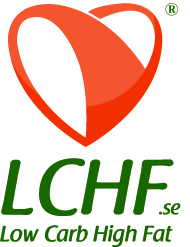 2010-02-23Livsmedelsverket gör vad de kan för att stoppa märkning av naturlig mat.LCHF Sweden AB (LCHF.se) har som oberonde företag nyligen börja certifiera ”Bra mat för människan” dvs naturlig mat med få eller inga E-nummer, animaliska naturliga fetter samt lågt innehåll av socker och kolhydrater. Tyvärr gör nu Livsmedelsverket allt i sin makt för att stoppa märkningen.  Det tog endast några få dagar innan Livsmedelsverket agerade mot den nya märkningen av bra mat för människan, LCHF.se märket. Först genom att direkt kontakta distributörerna av maten, COOP och ICA och genom skrämseltekniker få dessa att dra in produkten. -  Det vore inte konstigt att man på kort varsel drar in en produkt som innehåller arkenik eller glas eller på annat sätt är giftig men här pratar vi om helt vanlig naturlig mat fri från tillsatser och annat skräp, säger Paul Wisén VD för LCHF Sweden AB. Produkterna har gått igenom en extra certifieringsprocess där vi som oberoende näringsexperter och med stöd av den senaste forskningen på området kan säga att denna mat är naturlig för människan, ej beroende- eller sjukdomsframkallande och har en bra energisammansättning. -  Nyckelhålet saknar idag  vetenskaplig grund och fler och fler människor börjar förstå att det människan är tänkt att äta har formats av vår evolution,inte av vad industrin ansett att vi ska äta under de senaste 50 åren.Det finns inget däggdjur i världen som blir sjukt, får diabetes eller bli överviktigt av sin naturliga föda. Människan är inget undantag.Det är idag näst intill omöjligt att hitta färdigmat, produkter eller restauranger som kan tillaga mat utan tillsatser och med naturliga ingredjenser. Det finns dock undantag och genom märkningen kan konsumenterna hitta fram till dessa utan att behöva bli näringsexperter och detaljstudera varje E-nummer på varje produkt. Med ett LCHF märke på produkten vet man att detta arbete redan är utfört och att produkten är Bra mat för människan. Livsmedelsverket gör nu vad de kan för att stoppa detta. Det lilla bolaget LCHF Sweden AB från Gävle som representerar konsumenterna och LCHF kosten får nu koppla in jurister för att stångas med denna jätte.   -  Det är inget nytt säger Paul Wisén. Äkta Vara märkningen gick samma öde tillmötes.Kontaktpersoner:VD – Paul Wisén e-post: paul.wisen@lchf.seExpertrådets ordförande – Docent Ralf Sundberg e-post: produktcert@lchf.seTel LCHF Sweden AB. 026-457 22 00LCHF.se drivs av företaget LCHF Sweden AB som grundades 2009 och vars syfte är att genom affärsmässigverksamhet verka för och sprida kunskap om bra mat med utgångspunkt i artriktig och ickesjukdomsframkallande föda för människan. Företaget 